_______________________________________________________ 											17th October 2019Dear Parents,Thank-you to Class 3, Mrs Charter and Mrs Blumsom for a lovely assembly this morning.Class 3, it was good to see so many parents here and we hope you enjoyed it. Class 2 had a fantastic trip to St Paul’s yesterday. Thank-you to Mrs Steeds and all the adults who helped to give the children such a memorable day.Parent ConsultationWe look forward to seeing lots of you at Parent Consultations next week. If you haven’t already booked a slot, please contact the Office.School Photographs The photographers will be in school next Thursday, 24th October. There will be an opportunity for siblings to have group shots as well as individual photographs. We will send you details of how to view the images after half-term.Flu VaccinationsFlu vaccinations will take place in school next Thursday 24th October for those children for whom we have received a signed consent form.PlaytimesClass 1 & 2 are given fruit at playtime. Sometimes children in Class 3 & 4 also want something to eat and children are welcome to bring in fruit. They may not however have anything else.Lost PropertyWe still have a large amount of un-named lost property in school. If your child is missing anything, please have a look in the boxes outside the hall. Anything unclaimed by next Thursday will be taken to the charity shop. Please could we ask that you check all your child’s uniform and belongings are named over half-term. Thank-you.Applications for Secondary SchoolA reminder to all parents of children in Year 6 that the deadline for applying for a secondary place for your child for September 2020 is October 31st 2019.RemindersThe school lunch menu changes after half-term. Thank-you to all of you who have returned your menu choices. For those children who we haven’t received revised menu choices by Monday (22nd October). We will assume that their menu pattern and choice is the same as it is currently.Despite several reminders, there are still some children with outstanding dinner money for this half-of term. It takes a lot of time to keep checking payments and reminding parents. Please either arrange for payment to be made or contact the Office to make arrangements to pay in instalments.Christmas Card FundraisingPlease look out for the Christmas card template sheets coming home with your children, (Reception will do their cards in class). Please encourage your child to take part as each item sold raises money for the school.Use felt tips, crayons, paint and coloured pencils. DO NOT use glitter, metallics, fluoros or 3D objects. Stay inside the border and write the Childs name and class clearly in capital letters at the bottom of the sheetSpare templates will be in the school officePlease return by Tuesday 22 October to either the school office or to Claire Franklin ( Poppy’s mum class 3)Happy drawing!Message from the FriendsSee below.Yours sincerelyCharis GeogheganHeadteacherMessage from The FriendsFilm Night - Hotel Transylvania 2Online payments now closed so please give £5 cash per child to committee member.Please ensure you have given us a signed consent form.If anyone is free to help let us know!Cirque Du Gadds Ghoul - Sunday 3rd November 4pm - 6pmTickets are now on sale - see a committee member or your year rep. £5 each.If you are free to decorate hall or clear up, please let us know.Please let us know if you have any Halloween decorations!New Constitution & AGM meeting (Tues 12th Nov)We would like to adopt a new constitution for the Friends.  The attached document has been drafted by Parentkind, in conjunction with its charity lawyers and is accepted by the Charity Commission for England and Wales.  It sets out the rules and procedures by which committee members govern the association.  We intend to discuss this new constitution, and vote on whether to adopt it, at our next Friends meeting, and as such we will make our next Friends meeting on Tuesday 12th November our formal AGM meeting.  If you have any comments about the attached document, please do contact a member of the committee.  Also at the AGM, we would like to formally appoint our new Treasurer, Mark Newbury, reconfirm the other committee members and agree the accounts for the year.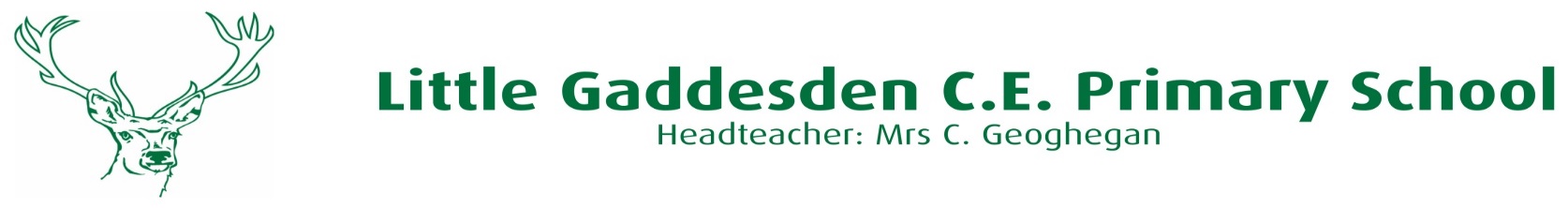 